Piątek, 29.05.2020 r.Temat: Ćwiczenia usprawniające percepcję wzrokową w oparciu              o materiał literowy.Przyjrzyj się zapisanym pogrubioną czcionką literom oraz wyrazom zapisanym poniżej. W czasie minuty znajdź i wypisz siedem wyrazów, które możemy ułożyć z pogrubionych liter.LOKOMOTYWOWNIALokowanie			 	Motywacja 			MotolotniaWylot 				Łomot 				KombinacjaMotyl 				Lokomocja 			KomuniaLokaty 				Lokówka 				NielotWarownia 				Motyka 				WotywaKawowy 				Lodowy 				DemotywacjaKonsekwentny 			Motyw 				ListowieModrzew 				Homilia 				Lakierownia1……………………………………………………….2………………………………………………………..3…………………………………………………………4…………………………………………………………..5…………………………………………………………6…………………………………………………………7………………………………………………………….Znajdź ukryte wyrazy. AKCENT, ATRAKCJA, DZIENNIK, GULASZ, GUWERNER, HARNAŚ, IMPERIUM, IMPORTER, INSULINA, IZOLATOR, KOPERNIK, LESZEK, MINISTER, NAZWISKO, OPERETKA, ORGANIZM, PACZKA, PANACEUM, PASTYLKA, PRZECENA, RAPORT, REPORTERKA, RESZTA, SCHADZKA, STRAŻNIK, SUKCES, SURDUT, SZPONY, TELEWIDZ, TERMINATOR, UNIKAT, UTARCZKA, WSPORNIK, ZAKOPANE, ZJAWISKO, ZMARZLAK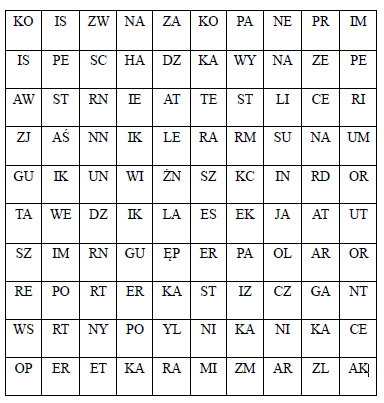 Laser to akronim, czyli skrót pierwszych liter wielowyrazowej nazwy po angielsku. Zapisz kolejne wyrazy, których pierwsze litery utworzą twoje imię.  Wzór: STAŚ – Silny Tajemniczy Ambitny ŚmiałyA może spróbujesz utworzyć z tych wyrazów zdanie? …………………………………………………………………………………………………………………………………………………………………………………………………………………………………………………………………………………………………………………………………………………………….Odkoduj ukryte wyrazy.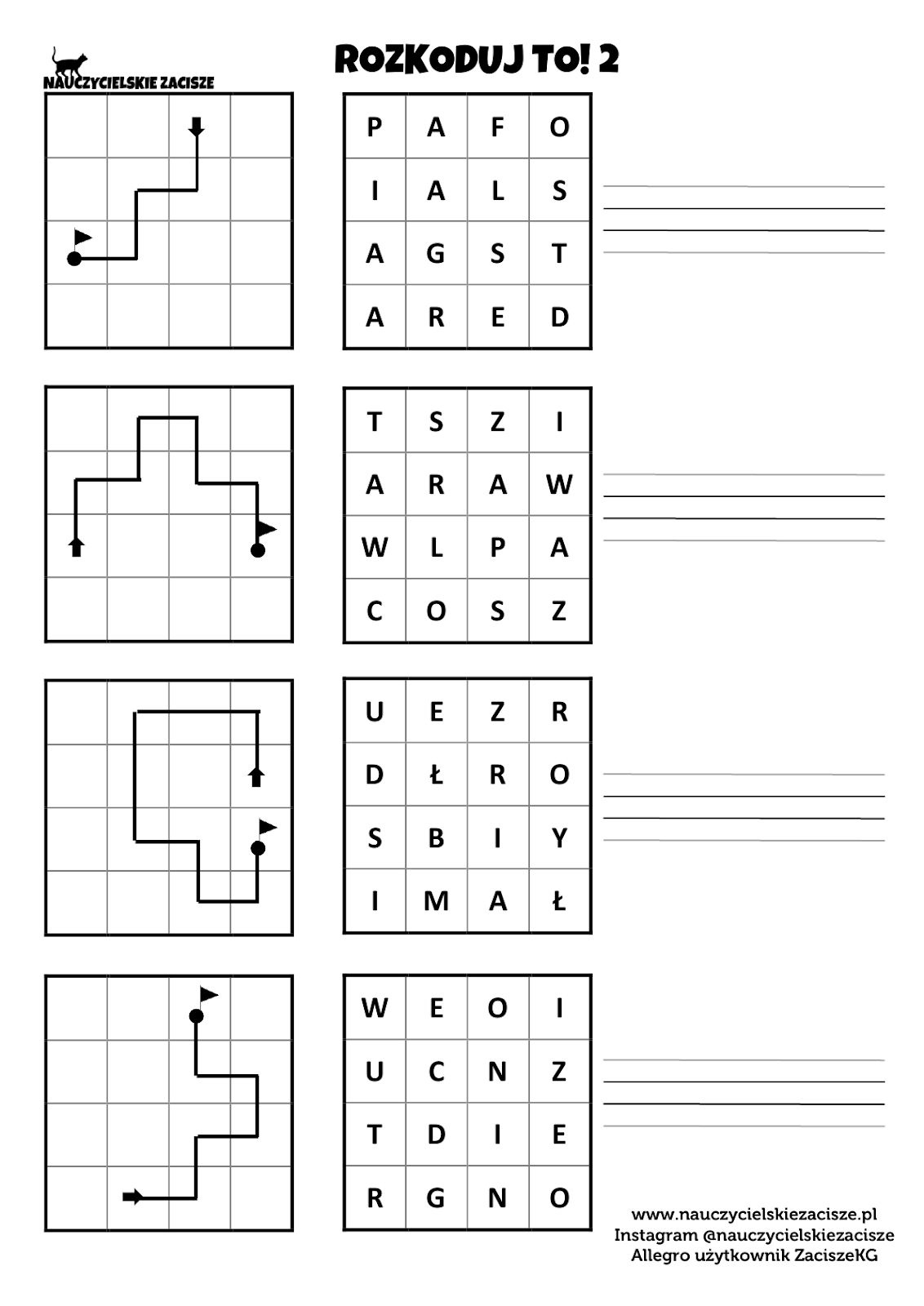 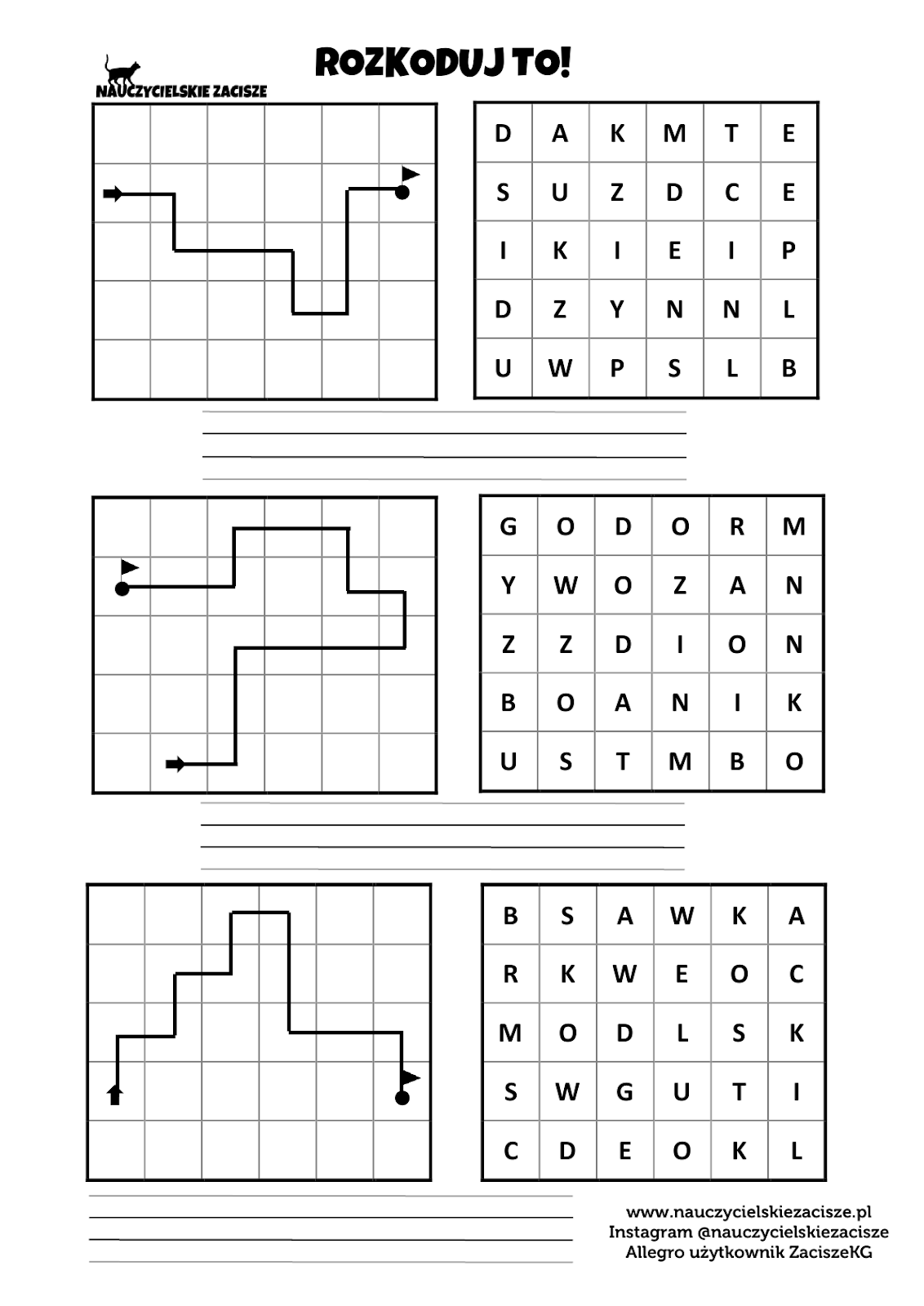 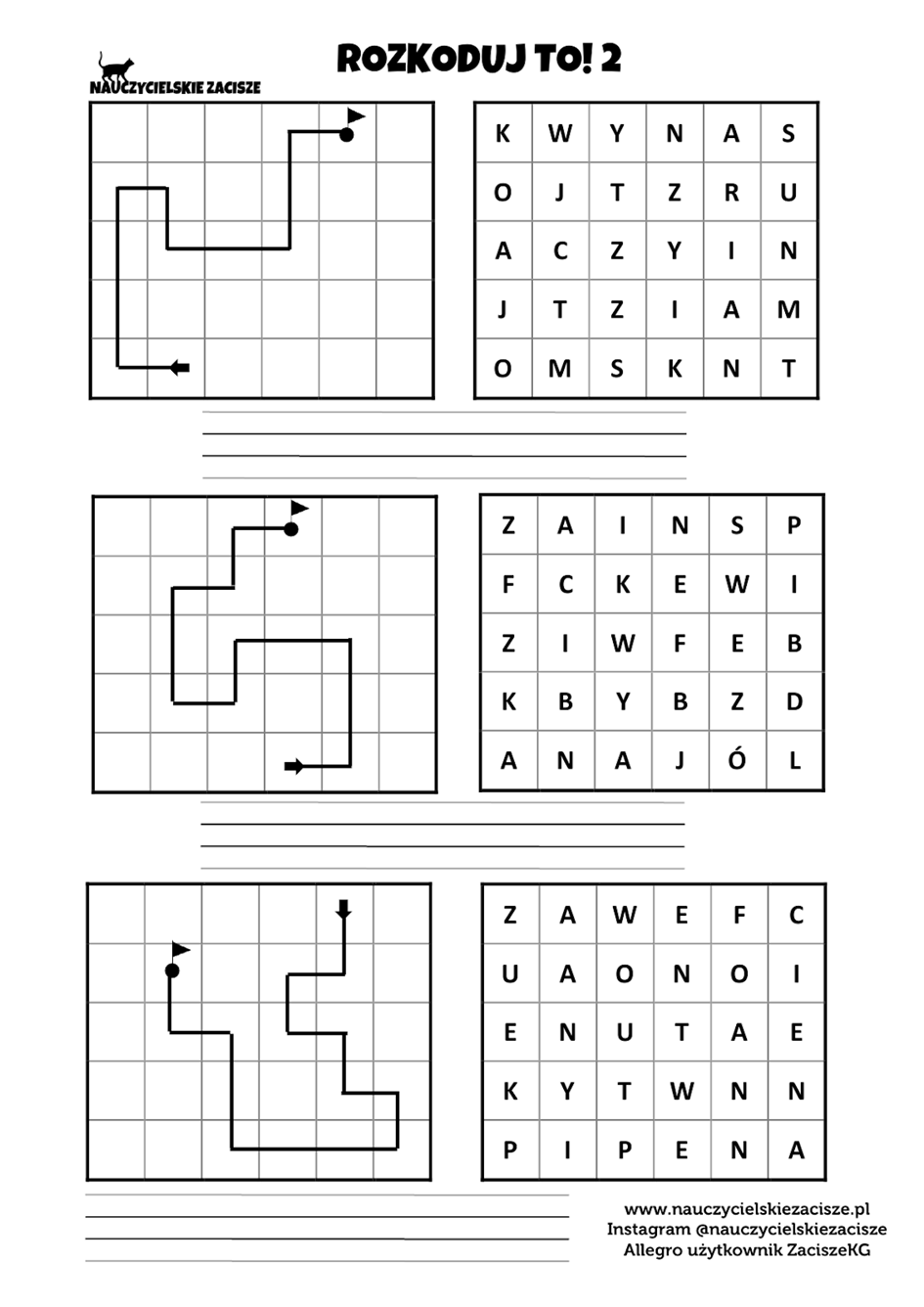 